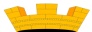 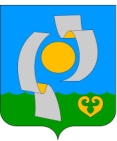 ПОСТАНОВЛЕНИЕ                                                                                                                                    АДМИНИСТРАЦИИ  НЫТВЕНСКОГО ГОРОДСКОГО  ПОСЕЛЕНИЯ31.01.2017                                                                                                                № 69Об утверждении порядка проведения конкурсного отбора проектов инициативного бюджетированияи состава конкурсной  комиссииинициативного бюджетирования	Во исполнение Закона Пермского края от 2 июня 2016 г. N 654-ПК "О реализации проектов инициативного бюджетирования в Пермском крае", Постановления Правительства Пермского края от 10.01.2017 № 6-п «Об утверждении порядка предоставления субсидий из бюджета Пермского края бюджетам муниципальных образований Пермского края на софинансирование проектов инициативного бюджетирования в Пермском крае и Порядка проведения конкурсного отбора проектов инициативного бюджетирования краевой конкурсной комиссией инициативного бюджетирования,     ПОСТАНОВЛЯЮ:	1. Провести с 1февраля   по 15 февраля  2017 года конкурсный отбор проектов инициативного бюджетирования среди населения Нытвеского городского поселения, общественных организаций осуществляющих свою деятельность на территории Нытвенского городского поселения.	2. Утвердить прилагаемые:	2.1. порядок о проведении конкурсного отбора проектов инициативного бюджетирования на территории Нытвенского городского поселении;	2.2. состав конкурсной комиссии по проведению конкурсного отбора проектов инициативного бюджетирования.	3. Контроль за исполнением постановления оставляю за собой.Глава городского поселения-глава администрации Нытвенского городского поселения                                               К.А.Паркачёв                                                                   УТВЕРЖДЕН постановлением администрацииНытвенского городского поселенияот 31.01.2017 № 69Порядок проведения конкурсного отбора проектов инициативного бюджетирования  администрацией Нытвенского городского поселенияI. Общие положения1.1. Настоящий Порядок устанавливает процедуру проведения конкурсного отбора проектов инициативного бюджетирования (далее – проект, конкурсный отбор) в Нытвенском городском поселении, для дальнейшего включения в заявку для участия в конкурсном отборе проектов инициативного бюджетирования на краевом уровне.1.2. Организатором конкурсного отбора является администрация Нытвенского городского поселения.1.3. Право на участие в конкурсном отборе имеют проекты, подготовленные населением Нытвенского городского поселения, общественными организациями,  осуществляющими свою деятельность на территории   Нытвенского городского поселения (далее - участники конкурсного отбора).1.4. Проведение конкурсного отбора осуществляется  конкурсной комиссией инициативного бюджетирования Нытвенского городского поселения  (далее - Комиссия).II. Организация и проведение конкурсного отбора2.1. Для организации и проведения конкурсного отбора администрация Нытвенского городского поселения:2.1.1. формирует состав Комиссии;2.1.2. определяет дату проведения конкурсного отбора;2.1.3. готовит извещение о проведении конкурсного отбора, и публикует соответствующее сообщение в информационно-телекоммуникационной сети "Интернет"  на официальном сайте муниципального образования.Конкурсный отбор проектов на предоставление субсидий в 2018 году и последующих годах объявляется  не позднее  сентября года, предшествующего году предоставления субсидии.2.1.4. обеспечивает прием, учет и хранение поступивших проектов, а так же документов и материалов к ним;2.1.5. осуществляет техническое обеспечение деятельности Комиссии;2.1.6. организует заседание  комиссии не позднее 30 рабочих дней со дня окончания приема заявок на участие в конкурсном отборе;2.1.7. доводит до сведения участников конкурсного отбора его результаты.2.2 Для участия в конкурсном отборе участники конкурсного отбора направляют в администрацию Нытвенского городского поселения в срок указанный в извещении, следующие документы:проект по форме согласно приложению1 к настоящему Порядку;протокол собрания жителей (инициативной группы) Нытвенского городского поселения согласно приложениию 2 к настоящему Порядку и реестр подписей;документы, подтверждающие обязательства по финансовому обеспечению проекта населением, при их участии, в виде гарантийных писем, подписанных представителем(-ми) инициативной группы;документы, подтверждающие обязательства по финансовому обеспечению проекта индивидуальными предпринимателями, юридическими лицами, общественными организациями, за исключением денежных средств от предприятий и организаций муниципальной формы собственности при их участии, в виде гарантийных писем. фотоматериалы о текущем состоянии объекта, где планируются проводиться работы в рамках проекта;опись представленных документов.2.3. Представленный на конкурсный отбор проект должен соответствовать следующим требованиям:2.3.1. Проект ориентирован на решение конкретной проблемы в рамках вопросов местного значения в пределах территории Нытвенского городского поселения – участника конкурсного отбора;2.3.2. Проект не содержит мероприятия, направленные на выполнение землеустроительных работ, изготовление технических паспортов объектов, паспортов энергетического обследования объектов, схем тепло-, водоснабжения и водоотведения, разработку зон санитарной защиты скважин;2.3.3. Проект не направлен на капитальное строительство, строительство, реконструкцию и капитальный ремонт объектов, подлежащих проверке достоверности определения сметной стоимости в краевом государственном автономном учреждении "Управление государственной экспертизы Пермского края".2.4. Документы, указанные в пункте 2.2 настоящего Порядка, предоставляются на каждый проект.2.5. Участники конкурсного отбора  до даты проведения конкурсного отбора имеют право отозвать свой проект и отказаться от участия в конкурсном отборе, сообщив об этом в письменном виде организатору конкурсного отбора.2.6. Представленный в администрацию Нытвенского городского поселения  проект подлежит регистрации в журнале заявок под порядковым номером с указанием даты и точного времени ее представления (часы и минуты). На копии описи представленных документов делается отметка о дате и времени представления заявки с указанием номера такой заявки.2.7. В случае если проект представлен с нарушением требований, установленных пунктами 2.2, 2.3, 2.4 настоящего Порядка, проект к  участию в конкурсном отборе не допускается, при этом администрация Нытвенского городского поселения  направляет мотивированное уведомление в течение 10 рабочих дней после даты окончания приема проектов и возвращает поданные проекты и прилагаемые документы.2.8. Проекты, представленные после окончания даты их приема, указанной в извещении о проведении конкурсного отбора, не принимаются и возвращаются участникам конкурсного отбора.III. Комиссия и порядок ее работы 3.1. Комиссия является коллегиальным органом, созданным для проведения конкурсного отбора проектов на уровне Нытвенского городского поселения.3.2. Комиссия осуществляет следующие функции:        рассматривает, оценивает проекты и документы участников конкурсного отбора  в соответствии с критериями оценки проектов инициативного бюджетирования, согласно Постановлению Правительства Пермского края от 10 января 2017 № 6-п  «Об утверждении Порядка предоставления субсидий из бюджета Пермского края бюджетам муниципальных образований Пермского края на софинансирование проектов инициативного бюджетирования в Пермском крае и Порядка проведения конкурсного отбора проектов инициативного бюджетирования краевой конкурсной комиссией инициативного бюджетирования»;проверяет соответствие проектов требованиям, установленных настоящим Порядком;формирует итоговую оценку проектов, признанных соответствующими требованиям, установленным настоящим Порядком;определяет перечень проектов - победителей конкурсного отбора;формирует совместно с администрацией Нытвенского городского поселения, экспертами в случае привлечения последних, заявки для участия в конкурсном отборе проектов инициативного бюджетирования краевой комиссией;3.3. Комиссия вправе принимать решения, если на заседании присутствует более половины от утвержденного состава ее членов.3.4. При отсутствии председателя комиссии на заседании принимает решение и подписывает протокол заместитель председателя комиссии. Заместитель председателя комиссии избирается на заседании комиссии  путем открытого голосования.3.5. Решение Комиссии о проектах, принимается простым большинством голосов присутствующих на заседании лиц, входящих в состав Комиссии.В случае равенства голосов решающим является голос председательствующего на заседании Комиссии.3.6. Решения, принимаемые на заседании Комиссии, оформляются  протоколом в течение 5 рабочих дней со дня заседания комиссии, который подписывается всеми лицами, входящими в состав Комиссии, принявшими участие в голосовании.3.7. В протоколе указываются:3.7.1. лица, принявшие участие в заседании Комиссии;3.7.2. реестр участников конкурсного отбора;3.7.3. информация об оценках проектов участников конкурсного отбора.3.8. В случае если по результатам оценки на одно призовое место претендуют несколько проектов, набравших одинаковое количество баллов, преимущество имеет проект, дата и время регистрации заявки которого имеет более ранний срок.  Приложение 1к Порядку проведения конкурсного  отбора проектов инициативного бюджетирования Комиссией Нытвенского городского поселенияПРОЕКТ инициативного бюджетированияПроект инициативного бюджетирования «________________________________________________________»(наименование проекта)Представитель инициативной группы _____________________/ФИО                                                    (подпись)Приложение 2к Порядкупроведения конкурсного отборапроектов инициативного бюджетирования комиссией Нытвенского городского поселенияПРОТОКОЛсобрания жителей (инициативной группы)Протокол собрания гражданДата проведения собрания «____» _______________ 20___г.Адрес проведения собрания:__________________________Время начала собрания: _____ час.____мин.Время окончания собрания _____ час. _____ мин.Повестка собрания:_________________________________________________Ход собрания: ____________________________________________________(описывается ход проведения собрания с указанием вопросов рассмотрения; выступающих лиц и сути их выступления по каждому вопросу; принятых решений по каждому вопросу; количества проголосовавших за, против, воздержавшихся)УТВЕРЖДЕН постановлением администрацииНытвенского городского поселенияот 31.01.2017 № 69Состав конкурсной комиссии по проведению конкурсного отбора проектов инициативного бюджетированияN п/пОбщая характеристика проекта инициативного бюджетированияСведения1231Наименование проекта инициативного бюджетирования  (далее – Проект)1.2Место реализации проекта (адрес, населенный пункт, муниципальный район/городской округ, городское/сельское поселение)1.3Цель и задача Проекта1.4Описание Проекта (описание проблемы и обоснование ее актуальности, описание мероприятий по реализации Проекта)1.5Ожидаемые результаты проекта1.6Группы населения, которые будут пользоваться результатами Проекта (при возможности определить количество человек)1.7Описание дальнейшего развития проекта после завершения финансирования (использование, содержание и др.)1.8Продолжительность реализации Проекта1.9Сроки начала и окончания Проекта1.10Контакты лица (представителя инициативной группы), ответственного за проект (номер телефона, адрес электронной почты)Обоснование стоимости проектаОбоснование стоимости проектаОбоснование стоимости проекта2Общая стоимость Проекта, в том числе:2.1средства краевого бюджета (не более 90%)2.2средства местного бюджета (не менее 10%) в том числе:2.2.1Денежные средства населения2.2.2Денежные средства бюджета муниципального образования2.2.2Денежные средства юридических лиц, индивидуальных предпринимателей, общественных организаций, за исключением денежных средств предприятий и организаций муниципальной формы собственности3Не денежный вклад населения (трудовое участие, материалы и др.)п/пНаименование Итоги собрания и принятые решения1Количество граждан, присутствующих на собрании (чел) (подписные листы прилагаются)2Наименование проектов, которые обсуждались на собрании граждан3Наименование проекта выбранного для реализации в рамках инициативного бюджетирования4Предполагаемая общая стоимость реализации выбранного проекта (руб.)5Сумма вклада населения на реализацию выбранного проекта (руб)Паркачёв Константин Акимович-глава городского поселения- глава администрации Нытвенского городского поселения, председатель комиссииЧлены комиссии:Гладких Лидия Геннадьевна-Председатель Думы Нытвенского городского поселенияКаменских Ольга Юрьевна- помощник главы администрации Нытвенского городского поселения, секретарь комиссииБаландина Валентина Васильевна- пенсионерОвчинникова Валентина Александровна- пенсионерАликина Светана Леонидовна- пенсионерАзанова Людмила Геннадьевна- бухгалтер  ОАО  «Нытва»Бахмутова Маргарита Михайловна- пенсионерЗаморина Елена Олеговна- бухгалтер  ОАО  «Нытва»Катаев Вячеслав Николаевич- торговый представитель, ИП